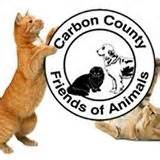 WISH LISTWE ARE IN NEED OF THE FOLLOWING ITEMS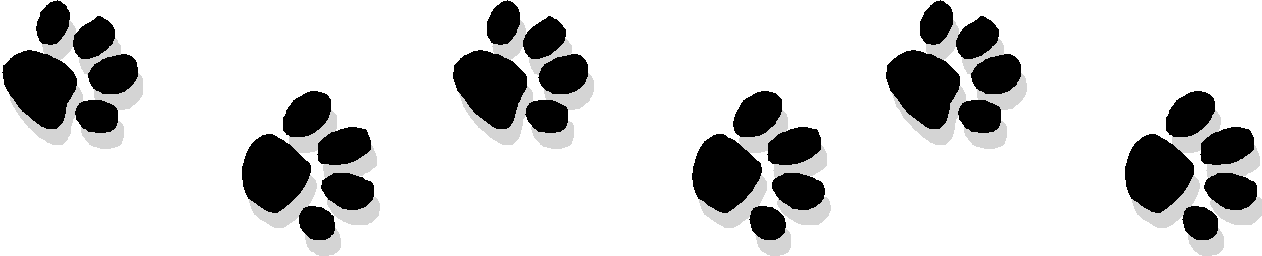 BleachCat Litter Non-Clumping PleasePurina Cat FoodPurina Kitten ChowBaby Rice CerealGerbers Chicken Baby Food (No Veggie)Cat Nail ClippersCat bedsPaper TowelsHand SoapLatex Rubber Gloves (all sizes)Cleaning ProductsPlastic Spray BottlesDish/Laundry detergentHeavy Black Garbage BagsBrooms/MopsDust Pans/BrushesCopy PaperBlack Sharpie MarkersPost It PadsIndex Cards in Blue, Pink and YellowPensMonetary donationsVolunteers